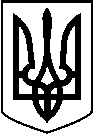  ЛЕТИЧІВСЬКА СЕЛИЩНА РАДА ЛЕТИЧІВСЬКОГО РАЙОНУ ХМЕЛЬНИЦЬКОЇ ОБЛАСТІВИКОНАВЧИЙ КОМІТЕТ   Р І Ш Е Н Н Я 30.05.2019р.                                        Летичів                                               №  117Про встановлення автобусної зупинки в с.Грушківці             Розглянувши звернення старости сіл Грушківці Бохни щодо відкриття додаткової автобусної зупинки, з метою поліпшення транспортного обслуговування населення, створення комфортних умов для пасажирів, відповідно до Правил надання послуг пасажирського автомобільного транспорту затверджених постановою Кабінету Міністрів України від 18 лютого 1997 р. N 176  керуючись Законом України «Про місцеве самоврядування в Україні», виконком селищної радиВ И Р І Ш И В :1.Встановити автобусну зупинку в с. Грушківці на вул. Печенюка (навпроти будинку №64).2.Обладнати зупинку в с. Грушківці на вул. Печенюка (навпроти будинку №64) з дотриманням  діючих вимог ДБН, відповідно до Правил надання послуг пасажирського автомобільного транспорту затверджених постановою Кабінету Міністрів України від 18 лютого 1997 р. N 176 . 3.Контроль за виконанням цього рішення покласти на першого заступника селищного голови Ліщинського О.В.                 Перший заступник селищного голови                                    О. Ліщинський 